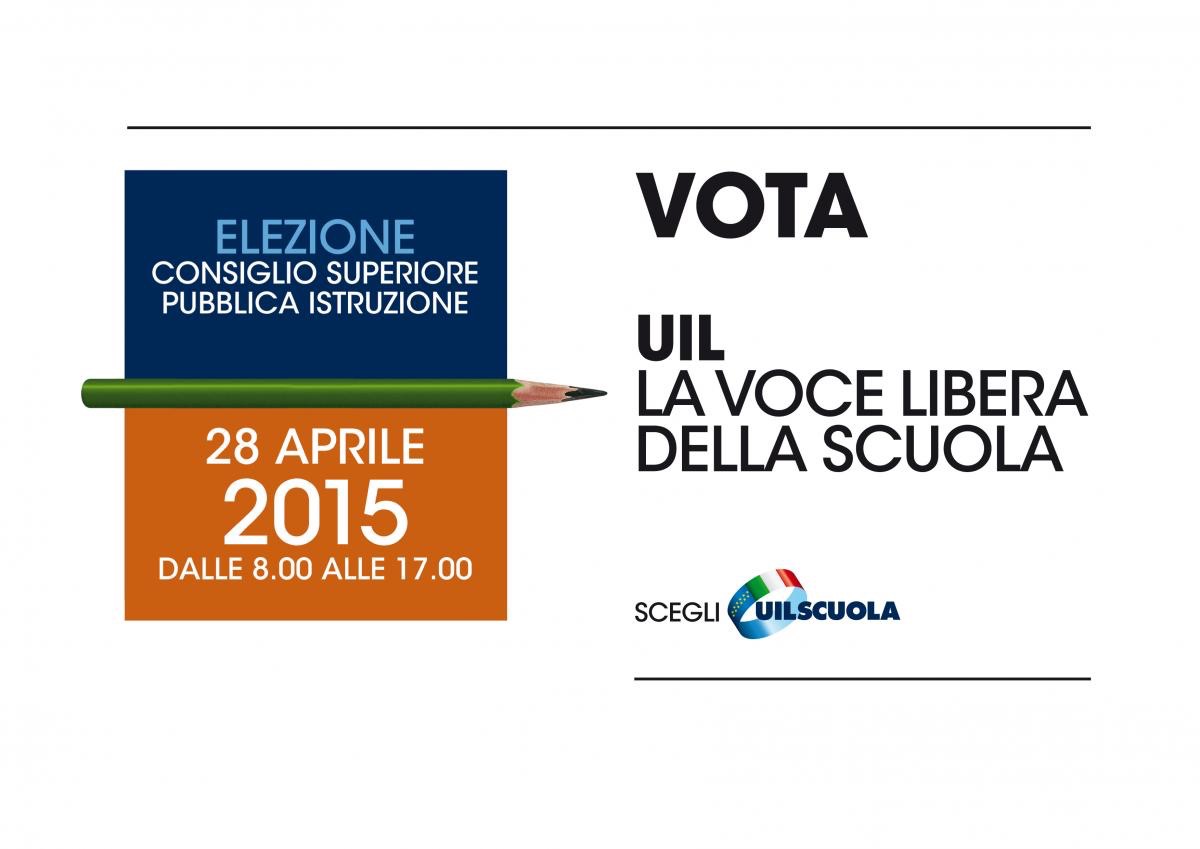 Da segreteria territoriale UILSCUOLA CATANIAATDirigenti Sindacali componenti del CONSIGLIO TERRITORIALE DI CTRSUTERMINALI ASSOCIATIVI  UILSCUOLAISCRITTISIMPATIZZANTI ED AMICI       L  O  R  O   S  E  D  I .	Con vivo piacere mi pregio comunicarVi che la Segreteria Nazionale ha selezionato fra i candidati della componente docenti di scuola secondaria di secondo grado la Prof.ssa Bonaventura Maria – ns  Dirigente Sindacale e componente del Consiglio Territoriale nonché RSU. La scelta è stata accettata  di buon grado, atteso che la designazione certifica che Catania e Provincia sono tenute  in grande considerazione anche a seguito il recente successo elettorale conseguito per il rinnovo delle RSU.La UILSCUOLA  a Catania è stato l’unico sindacato che ha conseguito un eccellente successo in termini di crescita, di voti e di consensi. 90 RSU elette, 2879 voti,Siamo pronti a cimentarci in questo nuovo importante impegno. L’ Obiettivo è quello di eleggere il maggior numero possibile di nostri rappresentanti in seno al CSPI. Impresa ardua ed impegnativa poiché la competizione è stata voluta dal governo a livello nazionale.La Uil Scuola partecipa a queste elezioni con la propria caratteristica  “UIL - LA VOCE LIBERA DELLA SCUOLA”. Con questa connotazione abbiamo conseguito anche a livello nazionale continui incrementi di adesioni al sindacato e di consensi in tutte le competizioni elettorali, questo qualcosa vorrà dire sicuramente è stato reso possibile solo grazie a Voi.Le  candidate e i candidati della nostra lista si caratterizzeranno per competenza, disponibilità, impegno e professionalità. Le nostre candidate e i nostri candidati sono la vostra forza. Abbiamo bisogno e soprattutto contiamo sul vostro aiuto e consenso. Vi invitiamo a votare e fare votare i candidati delle liste della Uil Scuola, con l’impegno, sin da ora che il nostro sindacato è e sarà sempre presente con forza, diligenza,  professionalità concreta, pluralista e moderna.Rimango anch’io a Vostra disposizione, cordialmente salvo mavica, segretario generale.In allegato le locandine e i candidati delle componenti che proponiamo per essere votati.Insieme vinciamo.salvo mavica